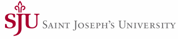 Saint Joseph's UniversityPhiladelphia, PAeReserves Request ListCourse Number and Title: XXXTerm: XXXInstructor Name: XXXNumber of sections/ Maximum number of students per section: XXXXThe materials to be reviewed should come in Word document format and include the full citation for each item, including how it will be given to the students- via pdf, link, etc. If via link, the actual link should be shared on this list.